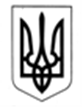 УКРАЇНАДЕРГАЧІВСЬКА РАЙОННА ДЕРЖАВНА АДМІНІСТРАЦІЯ ХАРКІВСЬКОЇ ОБЛАСТІУПРАВЛІННЯ ОСВІТИ, КУЛЬТУРИ І ТУРИЗМУНАКАЗ01.03.2018                                                                                                   № 1Про тимчасове призупинення навчально-виховного процесув  закладах освіти Дергачівського району 	Відповідно до  статті 16 Закону України «Про загальну середню освіту», керуючись статтями 6, 22, 33, 39 Закону України «Про місцеві державні адміністрації» та на виконання розпорядження голови Дергачівської районної державної адміністрації від 01.03.2018 року № 97 «Про призупинення навчально-виховного процесу в закладах освіти району» та з метою створення безпечних умов для навчання та праці учасників навчально-виховного процесу закладів освіти Дергачівського районуНАКАЗУЮ:	Призупинити   навчально-виховний процес  в закладах загальної середньої освіти та закладах дошкільної освіти Дергачівського району  через погіршення погодних умов.-03.03.2018 р.Керівникам закладів загальної середньої освіти  та закладів дошкільної освіти.  2.1.Довести зміст наказу до відома всіх учасників навчально-виховного процесу.		01.03.2018 р.2.2. Розмістити наказ на сайтах  закладів освіти.2.3.Забезпечити дотримання норм температурного режиму  в закладі з метою нормального функціонування систем опалення.2.4.Вжити управлінських дій для урегулювання питання щодо виконання навчальних програм учнями.2.5.Передбачити відпрацювання навчального матеріалу учнями  та виконання програм за рахунок опанування ними матеріалу самостійно або шляхом ущільнення.2.6. Розмістити завдання учням для самостійної роботи на сайтах  закладів загальної середньої освіти, про що повідомити їхніх батьків.р.3. Островному В.В., методисту інформаційно-методичного центру, розмістити наказ на сайті управління.		          01.03.2018 р.               4. Контроль за виконанням  даного наказу залишаю за собою.  Начальник  управління освіти,культури і туризмуДергачівської райдержадміністрації                                     Н.А.Давидова                                        З наказом №1 від 01.03.2018  ознайомлені:Керівники закладів